Aérateur pour petites pièces ECA 15/2Unité de conditionnement : 1 pièceGamme: 
Numéro de référence : 0080.0970Fabricant : MAICO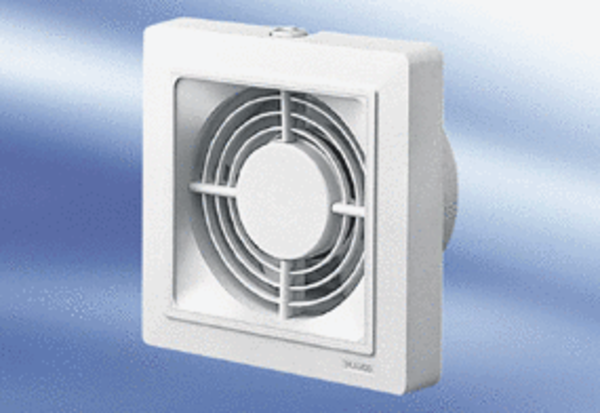 